GROUP ASSOCIATION STUDY GUIDE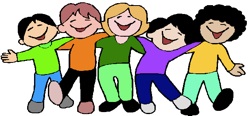 Name:_____________________________Period:_______Valuable FriendshipsFriendships make up a ________________________ element in our lives.The three components of good friendships are:Belonging and ___________________Sharing of ___________________________________Sense of __________________________A Need to Belong___________________________________Not feeling like you are ________________________ (large or small).  You ___________________ or overlooked altogether when you really want to feel included in the group._____________________________________________________ to be alone.________________________ for self.Being alone ___________________ someone feels rejected or lonely.__________________________________Others prefer __________________________________.  When you try to join in but are _________________.Reasons for RejectionPhysical __________________Super _____________Learning _________________Ethnic ________________________________ beliefs______________________________ (where you live)Family _______________Skill ____________  Inappropriate _____________  Family ______________Types of Groups_________________Character _______________________________________________________Causes or _______________________________________________________________ CenteredBenefits of Group AssociationGives _________________________Reduces __________________Offers opportunities for social and _________________________Understands __________________________Provides identity and ____________________________Satisfies a sense of ___________________ and unity.Warning!!!Does the group ______________________ if I don’t do what they say?Does the group engage in any ______________________?Does the group __________________________?Does the group promote _______________________?Does the group engage in _______________________ they don’t want others to know about?If you said yes to ANY of the above, it is probably not a positive group to join!!!What is a Gang?A group of people who form an ___________________________________, for a common purpose.Engage in __________________, unlawful, or ______________________.Why Do Teens Join Gangs?______________________A sense of __________________________________________Something _________________Feeling of __________________________________________________________________________________________Pressure to join is so strong, teens feel they ________________________Consequences With Gang Membership_____________________________Become wounded or _________________Hurt or _____________________Probably make __________________________Cause great __________________________, or lose all family tiesDrop out of school, ________________________________Close off other opportunities for ____________________________Substance ____________________Peer PressureDefine Peer Pressure:  Pressure or stress upon an ____________________.Two types of Peer Pressure__________________ Peer Pressure__________________ Peer PressurePeople conform:____________________ of being ridiculed or rejected.Have a ______________________ and be liked by others.Negative Peer PressureDoing things you really ________________________________Doing something ________________________________Loss of _______________________________Personal ____________________ (right vs. wrong)____________________________ of the groupPositive Peer PressurePressure into doing ________________________Influences you to stick to __________________________Helps you listen to your _____________________Help others by setting a _________________________________________________________ of the groupWays to Deal with Peer PressureMake your ___________________________Know who you are and who you _________________________Set realistic ___________________________Weigh the ___________________________ of your actionsSay ________Be ______________________________________________ the conversationDon’t be ______________________